                                                                                                         Ректору НГУЭУ Новикову А.В.                                                                                                          от студента(ки) НГУЭУ                                                                                                          ______________________________                                                                                                         ______________________________                                                                                                         Постоянная регистрация ________                                                                                                         ______________________________                                                                                                         ______________________________                                                                                                        Тел. __________________________                                                                                                        Курс________Группа____________                                                                                                        Факультет_______ Комната №____                                                                                                        ФИО родителей                                                                                                        (законных представителей)                                                                                                       Мать __________________________                                                                                                       _______________________________                                                                                                                            (ФИО полностью, телефон)                                                                                                       Отец __________________________                                                                                                       _______________________________                                                                                                                            (ФИО полностью, телефон)                                                                ЗаявлениеПрошу предоставить мне койко-место в общежитии НГУЭУ по адресу: ул.Фрунзе, 16, на 2020-2021 учебный год.О себе сообщаю следующее:Основа обучения: бюджет     внебюджет 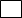 Ср.балл 1 семестр_______   Ср.балл 2 семестр ______  Ср.балл за год ______Заверенная в информационном центре выписка с результатами двух сессий  прилагается (без выписки заявление не будет рассматриваться)Отношение к льготной категории (есть/нет, отметить категорию): сирота, инвалид гр_____, другое______________________________________________________Член профсоюзной студенческой организации: да      нет Иные сведения:- участие в жизни общежития ______________________________________________________________________________________________________________________________- участие в жизни университета (указать, приложить копии подтверждающих документов) _________________________________________________________________      6.  Прошу заселить совместно с ____________________________________________________           _____________________________________________________________________________С Правилами внутреннего распорядка проживания в общежитии ознакомлен.Обязуюсь:Своевременно внести оплату за проживание, согласно п.п. 4.3 п.4 Договора найма жилого помещения.Не нарушать локально-нормативных актов общежития.Заселиться в общежитие вовремя, либо сообщить о причине задержки (болезнь, отсутствие билетов и т.д.).Предупрежден, что в случае неисполнения условий договора, буду выселен из       общежития  ______________                      (подпись)В случае неполучения места в общежитии НГУЭУ по адресу: ул.Фрунзе, 16, ___________________ на заселение при наличии мест в других учебных заведениях.(претендую, не претендую)Дата_____________                   _________________                _______________________                                                                             (личная подпись)                                        И.О. Фамилия